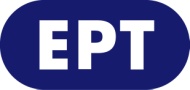 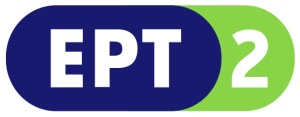 _______________________________________________________________________________________________________________________________________________________________________________________________________________________________________________________________________________________________________________ 							                      Τετάρτη 16.09.2020                                                                                                                                                                                                                                                                                                                                                                                                                                                                                                                                                                                                                                                                                                                                                                                                                                                                                                   Τροποποιήσεις προγράμματος ΕΡΤ2ΠΑΡΑΣΚΕΥΗ 18/9/2020-------------------------------22:45 ΞΕΝΗ ΤΑΙΝΙΑ 01:00 ΣΤΑ ΑΚΡΑ (2015) (Ε): «ΓΙΩΡΓΟΣ ΜΠΙΖΟΣ»  Κ8 WΔύο χρόνια μετά τον θάνατο του Νέλσονος Μαντέλα, ο συνήγορός του Γιώργος Μπίζος έρχεται «ΣΤΑ ΑΚΡΑ» με τη Βίκυ Φλέσσα.Ο Έλληνας, το όνομα του οποίου είναι παγκοσμίως συνδεδεμένο άρρηκτα με την υπεράσπιση των ανθρωπίνων δικαιωμάτων, αφηγείται σ’ αυτήν την αποκλειστική συνέντευξη την οδύσσειά του προς την ελευθερία από το Βασιλίτσι Μεσσηνίας με κατάληξη τη Νότιο Αφρική, θυμάται τον Νέλσονα Μαντέλα και την αρραγή φιλία τους, καθώς και τον κοινό αγώνα τους ενάντια στο απαρχάιντ.Παρουσίαση-αρχισυνταξία: Βίκυ Φλέσσα.--------------------------------ΝΥΧΤΕΡΙΝΕΣ ΕΠΑΝΑΛΗΨΕΙΣ-------------------------------------03:00 ΤΑ ΣΤΕΚΙΑ (Ε) ημέρας 04:00 ΣΤΑ ΦΤΕΡΑ ΤΟΥ ΕΡΩΤΑ (Ε) ημέρας (τρία επεισόδια)05:30 ΒΙΚΤΩΡΙΑ (Ε) ημέρας -------------------------------------ΣΗΜ: Η επανάληψη της ξένης σειράς «ΜΠΑΜΠΑΔΕΣ ΕΝ ΔΡΑΣΕΙ» δεν θα μεταδοθεί.ΣΑΒΒΑΤΟ 19/9/2020------------------------------11:15 ΑΣΤΥΝΟΜΟΣ ΣΑΪΝΗΣ (Ε)Επεισόδια 6ο & 7ο 11:55 SPIRIT (Ε)Επεισόδια 1ο & 2ο 12:55 ΝΗΣΤΙΚΟ ΑΡΚΟΥΔΙ (Ε)--------------------------------17:00 ΦΡΕΝΤΙ, Ο ΒΑΤΡΑΧΟΦΑΤΣΑΣ18:30 ΟΙ ΑΔΕΛΦΟΙ ΝΤΑΛΤΟΝ (Ε)Επεισόδια 139ο & 140ό & 141ο 19:00 ΞΕΝΟ ΝΤΟΚΙΜΑΝΤΕΡ (Ε) Κ8  GR «Ζοζεφίν Μπέικερ, μια γυναίκα είδωλο» (Josephine Baker: The Story of an Awakening)Ντοκιμαντέρ, παραγωγής Γαλλίας 2018.Στη δεκαετία του 1920, η  Ζοζεφίν Μπέικερ (Josephine Baker), μια χορεύτρια από την απομονωμένη μαύρη Αμερική, γίνεται διεθνής σούπερ σταρ στο Παρίσι. Ο «άγριος» χορός της φέρνει τον νεωτερισμό στην Ευρώπη των ’20s. Αλλά με κάθε επιστροφή στη γενέτειρά της, αντιμετωπίζει τον ρατσισμό και τον διαχωρισμό.Το ντοκιμαντέρ αφηγείται την ιστορία της πολιτικής της αφύπνισης.Σκηνοθεσία: Ιλάνα ΝαβάροΠαραγωγή:  Kepler 22 Productions / Novak Films / Arte / RTS / RTBFΜε την υποστήριξη της ΕΡΤ20:00 ART WEEK (E)----------------------------------ΚΥΡΙΑΚΗ 20/9/2020----------------------------07:00 ΞΕΝΟ ΝΤΟΚΙΜΑΝΤΕΡ (Ε):  «Η ΑΔΑΜΑΣΤΗ ΦΥΣΗ ΤΗΣ ΒΡΑΖΙΛΙΑΣ»Σειρά ντοκιμαντέρ 10 επεισοδίων, παραγωγής ΗΠΑ 2016.Eπεισόδιο 1ο: «Ο κήπος των πιθήκων»Υπάρχει ένα ιδιαίτερο μέρος το οποίο ονομάζεται Αράρας και φιλοξενεί έναν από τους μεγαλύτερους πληθυσμούς πιθήκων από οποιοδήποτε άλλο μέρος στο Παντανάλ.Σε αυτό το επεισόδιο θα γνωρίσουμε τους καπουτσίνους και θα παρακολουθήσουμε τον τρόπο ζωής τους και τους κινδύνους που καραδοκούν από τους θηρευτές του Παντανάλ.Είναι η ξηρή περίοδος, με αποτέλεσμα να υπάρχουν λιγότερα φρούτα, κάτι που οδηγεί σε μεγαλύτερο ανταγωνισμό στην αναζήτηση τροφής. Εκεί υπάρχουν όμως και άλλα είδη ζώων, όπως ο δασύπρωκτος, παρόμοιος με το ινδικό χοιρίδιο.Ταυτόχρονα, υπάρχουν και αμέτρητα είδη πουλιών, όπως οι παπαγάλοι μακάο.08:00 ΘΕΙΑ ΛΕΙΤΟΥΡΓΙΑ10:30 ΦΩΤΕΙΝΑ ΜΟΝΟΠΑΤΙΑ (Ε) (Αλλαγή επεισοδίου) Κ8  W«Τα μοναστήρια της Κόνιτσας: Ιερά Μονή Στομίου - Μεταξύ ουρανού και γης» Στο βορειοδυτικό άκρο της Ελλάδας, ανάμεσα σε επιβλητικά βουνά, ποτάμια, φαράγγια και πλούσια βλάστηση, βρίσκεται η Κόνιτσα. Αρχικά λεγόταν Κόνισσα ή Κονισός και έλαβε το όνομα αυτό από το βουνό της περιοχής, με την ονομασία Κόνις. Κατά μία άλλη εκδοχή, το όνομά της οφείλεται στο Κάστρο που είχε κτιστεί στην πλαγιά του βουνού επί Ιουστινιανού και ονομαζόταν Κιόνιν ή Κιόνις.Η ανθρώπινη δραστηριότητα στην κοιλάδα της Κόνιτσας βάσει αρχαιολογικών στοιχείων, ανιχνεύεται κυρίως στην πρώιμη εποχή του σιδήρου και των ελληνιστικών χρόνων.Η βραχοσκεπή Μπόιλα, στο φαράγγι του Βοϊδομάτη, αποτελεί έναν σημαντικό χώρο για την παλαιολιθική αρχαιολογία αλλά και για την παλαιογεωγραφία της Ηπείρου.Ένα από τα πιο όμορφα και χαρακτηριστικά μνημεία της Κόνιτσας είναι το μονότοξο λιθόκτιστο γεφύρι της. Είναι από τα μεγαλύτερα γεφύρια της Ελλάδας. Θεμελιώθηκε πάνω στους δύο απόκρημνους βράχους που ορίζουν το τέλος της χαράδρας του Αώου ποταμού. Ενώνει τα βουνά Τύμφη και Τραπεζίτσα. Είναι ένα γεφύρι, αντάξιο της μαστορικής παράδοσης της εποχής του, ένα γεφύρι ανέπαφο στο χρόνο.Το εξαιρετικό οικοσύστημα της περιοχής, προστατεύεται από τον Εθνικό Δρυμό Βίκου-Αώου και προσφέρεται για πλήθος οικοτουριστικών δραστηριοτήτων.Στην Κόνιτσα, έζησε τα παιδικά και νεανικά του χρόνια ένας άγιος της Ορθοδοξίας, ο Άγιος Παΐσιος. Γεννήθηκε το 1924 στα Φάρασα της Καππαδοκίας. Όταν η οικογένειά του εγκαταστάθηκε στην Κόνιτσα μαζί με άλλες οικογένειες προσφύγων από την Καππαδοκία, ο Άγιος Παΐσιος, ήταν μόλις δύο ετών.Τα «Φωτεινά Μονοπάτια» επισκέπτονται στην Κόνιτσα το σπίτι όπου μεγάλωσε ο Άγιος Παΐσιος, καθώς επίσης και το αγαπημένο καταφύγιο των παιδικών του χρόνων, το εκκλησάκι της Αγίας Βαρβάρας, όπου είχε την πρώτη του θεοπτία, σε ηλικία 15 ετών.Συνεχίζουν στη χαράδρα του Αώου και φτάνουν στην Ιερά Μονή Στομίου, το μοναστήρι στο οποίο ο Άγιος Παΐσιος έζησε για τέσσερα χρόνια. Το μοναστήρι, που βρίσκεται «μεταξύ ουρανού και γης».Ιδέα-σενάριο-παρουσίαση: Ελένη Μπιλιάλη.Σκηνοθεσία: Κώστας Μπλάθρας, Ελένη Μπιλιάλη.11:30 ΜΕ ΑΡΕΤΗ ΚΑΙ ΤΟΛΜΗ-------------------------------------------17:10 ΟΙ ΔΥΟ ΦΙΛΟΙ ΚΑΙ Ο ΑΣΒΟΥΛΗΣ18:30 ΟΙ ΑΔΕΛΦΟΙ ΝΤΑΛΤΟΝ (Ε)Επεισόδια 142ο & 163ο & 164ο 19:00 ΞΕΝΟ ΝΤΟΚΙΜΑΝΤΕΡ (Ε) Κ8«Plakat – H γέννηση της σύγχρονης διαφήμισης» (Plakat – The birth of modern advertising)Η σύγχρονη διαφήμιση ξεκίνησε στη Γερμανία στις αρχές του 20ού αιώνα. Το 1905 δημιουργήθηκε η πρώτη σύγχρονη διαφημιστική αφίσα, γεννήθηκε το Plakatstil. Ο Ludwig Hohlwein, ο Lucian Bernhard και ο Julius Klinger ήταν τρία εξαιρετικά ταλέντα, τρεις καλλιτέχνες που μας σύστησαν την προσέγγιση της διαφήμισης και μας άφησαν μια κληρονομιά ιδεών που εξακολουθούν να ισχύουν και σήμερα. Έφυγαν από την πολυπλοκότητα της  Art Nouveau και διέδωσαν μια πιο σύγχρονη άποψη για την τέχνη των αφισών. Η ψυχή της ομάδας ήταν ο Hans Sachs, ο μεγαλύτερος συλλέκτης αφισών στον κόσμο με 12.500 τεμάχια!Το ύφος τους -το Plakatstil- και οι λαμπρές δημιουργίες τους εξακολουθούν να εμπνέουν σήμερα!Σκηνοθεσία-σενάριο: Adolfo Conti.Παραγωγή: Amalia Carandini – Doc Art s.r.l., Ιταλία.Συμπαραγωγή: Elmar Bartlmae – Leonardo Film GmbH. Με την υποστήριξη της ΕΡΤ.Έτος παραγωγής: 201720:00 SELFIE RELOADED (E)-------------------------------------------Από τη Δευτέρα 21/9 μέχρι και την Παρασκευή 25/9, η ζώνη της ξένης σειράς των 18:15 καλύπτεται ως εξής:21/9: Η ΜΟΔΙΣΤΡΑ (Ε) - Επ. 1ο & 2ο Κ8 22/9: Η ΜΟΔΙΣΤΡΑ (Ε) Επ. 3ο & 4ο  Κ8 23/9: Η ΜΟΔΙΣΤΡΑ (Ε) Επ. 5ο & 6ο Κ824/9: Η ΜΟΔΙΣΤΡΑ (Ε) Επ. 7ο & 8ο  Κ825/9: Η ΜΟΔΙΣΤΡΑ (Ε) Επ. 9ο & 10ο  Κ8ΔΕΛΤΙΟ ΤΥΠΟΥ«Η ΜΟΔΙΣΤΡΑ» (EL TIEMPO ENTRE COSTURAS)Δραματική σειρά εποχής, παραγωγής Ισπανίας 2013-2014.Πρωταγωνιστούν: Αντριάνα Ουγκάρτε, Χάνα Νιου, Μαρί Κάρμεν Σάντσεζ, Πίτερ Βάιβς, Φρανσέσκ Γκαρίντο, Άλμπα Φλόρες, Τριστάν Ουλόα, Ελβίρα Μινγκέζ, Μπεν Τεμπλ, Φιλίπ Ντουάρτε, Κάρλος Σάντος, Έλενα Ιρουρέτα κ.ά.Υπόθεση: Η σειρά αφηγείται την ιστορία της Σίρα Κουιρόγκα, μιας φτωχής νεαρής μοδίστρας από τη Μαδρίτη που, στα χρόνια του Ισπανικού Εμφύλιου, αφήνει τον αρραβωνιαστικό της για να ακολουθήσει τον πλάνο Ραμίρο στο Μαρόκο. Όταν ο Ραμίρο την εγκαταλείπει εκεί, χωρίς λεφτά και έγκυο, η Σίρα καταφεύγει στην τέχνη της για να ζήσει: ράβει για τις Ευρωπαίες κυρίες. Eπιστρέφει στη Μαδρίτη την ώρα που ξεσπά ο Β΄ Παγκόσμιος Πόλεμος και γίνεται πράκτορας των Βρετανικών Μυστικών Υπηρεσιών. Τις πληροφορίες τις συλλέγει χάρη στην τέχνη της και πάλι: σ’ αυτήν ράβονται οι σύζυγοι των Ναζί αξιωματικών!Η πολυβραβευμένη αυτή σειρά, που βασίζεται στο ομότιτλο μπεστ σέλερ της Μαρία Ντουένιας, έχει γυριστεί στην Ισπανία, στο Μαρόκο και στην Πορτογαλία, ενώ ο προϋπολογισμός του κάθε επεισοδίου ξεπερνά το μισό εκατομμύριο ευρώ.Η σειρά μεταδίδεται στην Ιταλία, τη Γαλλία, την Πορτογαλία, την Ιαπωνία, την Κίνα, την Ταϊβάν, την Ουγγαρία, σε όλες τις χώρες των Βαλκανίων, καθώς και στον Καναδά και στις ΗΠΑ, όπως και σε πολλές χώρες της Λατινικής Αμερικής.Επεισόδιο 1ο. Μαδρίτη, 1921. Σε μία ταραγμένη για την Ισπανία περίοδο, η νεαρή Σίρα «ράβει» το μέλλον της βελονιά-βελονιά ως μαθητευόμενη μοδίστρα και όλα δείχνουν πως η ζωή της έχει πάρει τον δρόμο της, προς μεγάλη ανακούφιση της μητέρας της, Ντολόρες. Έχει, άραγε, μια γραφομηχανή τη δύναμη να αλλάξει την πορεία των πραγμάτων και να φέρει τη Σίρα αντιμέτωπη με τα συναισθήματά της;Επεισόδιο 2ο. Η Ταγγέρη, σαν άλλη σπηλιά του Αλαντίν, μοιάζει να τα έχει όλα -χρήματα, φίλους, διασκεδάσεις. Η ζωή εκεί μοιάζει πράγματι με ανατολίτικο παραμύθι για τον Ραμίρο και τη Σίρα. Ο Ραμίρο είναι ενθουσιασμένος και γεμάτος ιδέες και σχέδια. Εκείνη παραμένει προσγειωμένη, δεν θα αποφύγει όμως τη δυσάρεστη έκπληξη, τον πόνο και τη συντριβή, όταν το παραμύθι πάρει μία απρόβλεπτα δυσάρεστη τροπή…Επεισόδιο 3ο. Η Σίρα αναρρώνει σωματικά και ψυχικά στην πανσιόν της Καντελάρια. Το ταλέντο της στη ραπτική δεν αργεί να φανερωθεί, δίνοντάς της την ευκαιρία να ορθοποδήσει. Ο δρόμος όμως δεν είναι στρωμένος με ροδοπέταλα και η Σίρα θα χρειαστεί να βαδίσει σε σκοτεινά μονοπάτια, όπου ρισκάρει τα πάντα και κινδυνεύει να χάσει πολλά περισσότερα από τα παπούτσια της.Επεισόδιο 4ο. Η Σίρα επιστρέφει στην πανσιόν με τον θησαυρό της και όλα δείχνουν πως έχει έρθει πλέον η ώρα να πραγματοποιήσει το όνειρό της για ένα δικό της κατάστημα υψηλής ραπτικής. Ανανεωμένη και η ίδια, είναι έτοιμη να παρουσιάσει τον εαυτό της και τη δουλειά της στον κόσμο. Θα βρει νέους συμμάχους στα πιο αναπάντεχα μέρη, τα φαντάσματα όμως του παρελθόντος επιστρέφουν για μία ακόμη φορά.Επεισόδιο 5ο. Η Ροζαλίντα Φοξ, ερωμένη του αντισυνταγματάρχη Μπεϊγκμπεντέρ Ατιένθα, απευθύνεται στη Σίρα για να της ράψει ένα βραδινό φόρεμα, προκειμένου να παρευρεθεί στο επίσημο δείπνο του Γερμανικού Προξενείου. Η Σίρα αυτοσχεδιάζει και το αποτέλεσμα είναι εκπληκτικό. Η Ροζαλίντα προσφέρεται να πάει τη Σίρα με το αυτοκίνητό της ώς την Ταγγέρη, και στον δρόμο προβαίνει σε προσωπικές εκμυστηρεύσεις. Στην Ταγγέρη όμως, περιμένουν τη Σίρα παλιοί λογαριασμοί, όπως και μία οδυνηρή απώλεια…Επεισόδιο 6ο. Η συναναστροφή με τη Ροζαλίντα Φοξ ανοίγει στη Σίρα πόρτες στην υψηλή κοινωνία. Μία απ’ αυτές τις πόρτες θα την οδηγήσει σ’ ένα πάρτι με πολύ σημαντικούς καλεσμένους. Είναι όμως όλοι τους αυτό που φαίνονται ή μήπως η Σίρα μπαίνει σε επικίνδυνα παιχνίδια; Ο Επιθεωρητής Βάσκεθ εξακολουθεί να μην εμπιστεύεται τη Σίρα. Άραγε η ίδια εμπιστεύεται τους σωστούς ανθρώπους;Επεισόδιο 7ο. Η Ροζαλίντα, πολύ αναστατωμένη, εξομολογείται στη Σίρα πως ο μέθυσος, βίαιος σύζυγός της επιστρέφει στην πόλη. Οι δύο γυναίκες περνούν τις τελευταίες ημέρες πριν από την άφιξή του όσο πιο ευχάριστα μπορούν, ενώ ο νεαρός δημοσιογράφος Μάρκους πραγματοποιεί για τη Σίρα κάτι που φάνταζε ακατόρθωτο, κάνοντάς την πολύ ευτυχισμένη. Θα μπορέσει κι εκείνη με τη σειρά της να βοηθήσει τη φίλη της να γλιτώσει από τον σύζυγό της;Επεισόδιο 8ο. Τα νήματα της ραπτικής και της ζωής μπλέκονται για μία ακόμη φορά και η Σίρα αποχαιρετά μία αγαπημένη φίλη, ενώ νιώθει ερωτευμένη ξανά ύστερα από πολύ καιρό. Ο εμφύλιος τελειώνει μέσα σ’ ένα καθόλου χαρούμενο και αισιόδοξο κλίμα. Η ολοένα αυξανόμενη δύναμη της Γερμανίας προοιωνίζει ένα μέλλον αβέβαιο και σκοτεινό, τόσο για την Ισπανία όσο και για ολόκληρη την Ευρώπη. Τι ρόλο καλείται να παίξει η Σίρα;Επεισόδιο 9ο. Η Σίρα ταξιδεύει με νέα ταυτότητα προς την καινούργια της ζωή στη Μαδρίτη. Ο αποχαιρετισμός με τη μητέρα και τους φίλους της είναι δύσκολος και ακόμα δυσκολότερος είναι ο ρόλος που καλείται να παίξει. Σιγά-σιγά η Σίρα κατακτά την πελατεία της και μπαίνει στον κόσμο και στα μυστικά των συζύγων των Γερμανών αξιωματούχων, έχοντας στο πλευρό της νέους συμμάχους…Επεισόδιο 10ο. Στην προσπάθειά της να βοηθήσει τη Ροζαλίντα και τον εραστή της, η Σίρα έρχεται για μία ακόμη φορά αντιμέτωπη μ’ ένα φάντασμα από το παρελθόν της, που μπορεί να δυναμιτίσει όλα όσα έχει καταφέρει. Παράλληλα, στην προσπάθειά της ν’ αντεπεξέλθει στην αυξημένη δουλειά στο ατελιέ της, η Σίρα προσλαμβάνει μία παλιά της γνώριμη, που όμως κρύβει ένα επικίνδυνο μυστικό…Επίσης, την Πέμπτη 24/9 και την Παρασκευή 25/9/2020, στις 17:15, θα μεταδοθούν σε επανάληψη τα δύο πρώτα επεισόδια της σειράς ντοκιμαντέρ «Η ΙΣΤΟΡΙΑ ΤΟΥ ΘΕΟΥ» (THE STORY OF GOD) – Α΄ ΚΥΚΛΟΣ  (E)   Κ8  GRΣειρά ντοκιμαντέρ με οικοδεσπότη τον Μόργκαν Φρίμαν, παραγωγής ΗΠΑ (National Geographic) 2016-2017.O βραβευμένος με Όσκαρ Αμερικανός ηθοποιός Μόργκαν Φρίμαν με την κάμερα της εκπομπής, διεξάγει μια έρευνα για να ανακαλύψει πώς αντιλαμβάνονται οι περισσότερες θρησκείες τη ζωή μετά θάνατον και πώς ορίζεται η πράξη της δημιουργίας, σε μια προσπάθεια να βρει απαντήσεις σε διάφορα μεγάλα ερωτήματα που προβληματίζουν όλη την ανθρωπότητα.Πρόκειται για μια επική σειρά που εξετάζει πώς η θρησκεία έπαιξε το δικό της ρόλο στην Ιστορία του κόσμου και πώς συνεχίζει να επηρεάζει τη ζωή μας καθημερινά, ανεξάρτητα από το Θεό που πιστεύουμε ή δεν πιστεύουμε.Ο Μόργκαν Φρίμαν ταξιδεύει σε κάποιες από τις ιερότερες πόλεις του κόσμου, από τις Πυραμίδες μέχρι το ιερό δέντρο του Βούδα και τα χαλάσματα του Θόλου του Βράχου στην Ιερουσαλήμ.Συναντά ανθρώπους με διαφορετικά πιστεύω και συζητεί με θρησκευτικούς ηγέτες, επιστήμονες, ιστορικούς και αρχαιολόγους σε μια προσπάθεια να κατανοήσει πώς εξελίσσεται η θρησκεία και προσαρμόζεται στις ανάγκες της κοινωνίας που συνεχώς αλλάζει και ταυτόχρονα τον τρόπο που η θρησκεία έχει παίξει καθοριστικό ρόλο στην εξέλιξη της κοινωνίας. 
Προσπαθεί να βρει τις απαντήσεις σε ερωτήματα που προβλημάτισαν, τρομοκράτησαν και αποτελούν πηγή έμπνευσης για όλους εμάς από την πρώτη στιγμή, όπως η δημιουργία του κόσμου και η πίστη ότι ο κόσμος θα καταστραφεί την ημέρα της Αποκάλυψης.Αυτή η εξαιρετική σειρά ντοκιμαντέρ μάς ταξιδεύει σε χιλιάδες χρόνια Ιστορίας, Αρχαιολογίας και Θεολογίας. Ταυτόχρονα, αποτελεί και προσωπική αναζήτηση του Μόργκαν Φρίμαν μέσα από συζητήσεις με σαμάνους, ιερείς, ιμάμηδες και πιστούς, προκειμένου να ανακαλύψει τι σημαίνει Θεός για όλους τους κατοίκους του πλανήτη μας και να δείξει ότι, παρά τις όποιες εμφανείς διαφορές μας, τα πιστεύω μας έχουν πολύ περισσότερα κοινά από όσα μπορούμε να φανταστούμε.Ημερομηνία μετάδοσης: Πέμπτη 24 Σεπτεμβρίου 2020, στις 17:15(Α΄ Κύκλος) - Επεισόδιο 1ο: «Πέρα από τον θάνατο»(Beyond Death)Με την κάμερα της εκπομπής, ο Μόργκαν Φρίμαν ερευνά πώς οι διάφορες θρησκείες του παρελθόντος και του παρόντος απαντούν στο ερώτημα: Τι συμβαίνει όταν πεθαίνουμε;Ημερομηνία μετάδοσης: Παρασκευή 25 Σεπτεμβρίου 2020, στις 17:15
(Α΄ Κύκλος) - Επεισόδιο 2ο: «Αποκάλυψη»(Apocalypse)Ο Μόργκαν Φρίμαν διερευνά πώς διάφορες θρησκευτικές παραδόσεις προβλέπουν το Τέλος του Κόσμου.Ταξιδεύει στην έρημο, όπου μελετά τα Χειρόγραφα της Νεκράς Θάλασσας, και επισκέπτεται τη Ρώμη όπου προσπαθεί να αποκωδικοποιήσει το Χάραγμα του Θηρίου: τον αριθμό 666.Έπειτα από μία συνεδρία διαλογισμού μ’ έναν από τις ιερότερες μορφές του Βουδισμού, ο Φρίμαν αρχίζει να επαναπροσδιορίζει την οπτική του.Κι αν η Αποκάλυψη δεν είναι ένα λουτρό αίματος όλης της ανθρωπότητας, αλλά μια αλλαγή πνευματικών προτύπων;Τέλος, από τη Δευτέρα 21/9 μέχρι την Παρασκευή 25/9, η ξένη σειρά «ΜΠΑΜΠΑΔΕΣ ΕΝ ΔΡΑΣΕΙ» μεταδίδεται ως εξής:21/9/2020, στις 02:10: - Γ΄ ΚΥΚΛΟΣ - Eπ. 6ο+7ο22/9/2020, στις 01:20: - Γ΄ ΚΥΚΛΟΣ - Επ. 8ο+9ο23/9/2020, στις 02:10: - Γ΄ ΚΥΚΛΟΣ - Επ. 10ο+11ο24/9/2020, στις 01:20: - Γ΄ ΚΥΚΛΟΣ  - Επ. 12ο+13ο25/9/2020, στις 00:30: - Δ΄ ΚΥΚΛΟΣ - Eπ. 1ο Α+Β